Expressing TimeTelling timeThe question: Kdy je to? V kolik hodin?If you want to ask what time it is, say: Kolik je hodin?To express hours one can usethe 12-hour-system with expressions ráno, dopoledne, večer etc. for the specification, for example:the 24-hour-system, for example Film je ve 20.15. This way of saying the time is typical in the official context, for example on TV or radio, at the airport, at the station etc.the Czech way of expressing time, so-called "Czech time", which is typical for a spoken language. This way of saying the time is typical in commonly spoken language:The Czech way of saying the time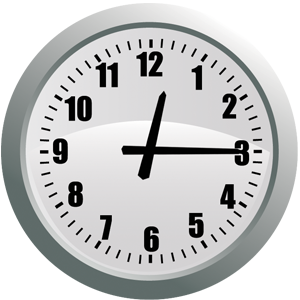 ve čtvrt na jednu (dvě, tři...)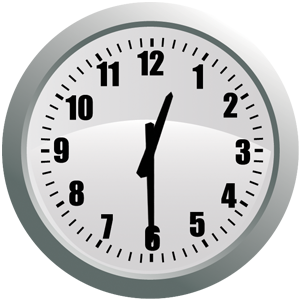 v půl jedné (druhé, třetí...)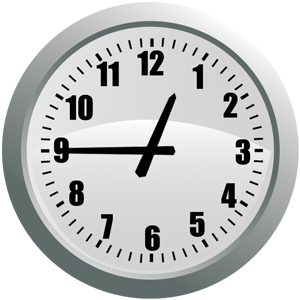 ve tři čtvrtě na jednu (dvě, tři...)After the expression čtvrt na and tři čtvrtě na, the accusative of the cardinal numeral is used. After the expression půl, the ordinal numeral in the genitive is used.Parts of the dayNotice the parts of the day not being usually used with a preposition. For example:
Kdy je koncert? – Koncert je dopoledne.
Kdy je diskotéka? – Diskotéka je večer.Days in the weekThe preposition v/ve in the time context is used with the accusative.Note also: víkend – o víkendu.MonthsThe date, yearThe question about the date is: Kolikátého je dneska?To denote days, the ordinal numerals in the genitive singular masculine are used. Also the names of months are used in the same case.The date is written in this order: day, month, year. It can be read in two ways, for example:
1. 1. 2010 = it is read prvního první dva tisíce deset
1. 1. 2010 = it is read prvního ledna dva tisíce desetThis project has been funded with support from the European Union. The author exclusively is responsible for the publication content. The publication does not reflect the views of the European Commission and the European Commission is not responsible for usage of the data contained therein.© 2018 mluvtecesky.netnominative singularwhen?ráno (5.00–9.00)ránodopoledne (9.00–12.00)dopolednepoledne (12.00)v poledneodpoledne (12.00–17.00)odpolednevečer (17.00–23.00)večernoc (23.00–5.00)v nocinominative singularwhen?the word originpondělív pondělífrom "po neděli" - after the Sundayúterýv úterýfrom proto-Slavic "vtoroj" which means "the second"středave středufrom "střed" - the centerčtvrtekve čtvrtekfrom "čtvrtý" - the fourthpátekv pátekfrom "pátý" - the fifthsobotav sobotufrom "sabat" - Shabbath, the 7th day in a week according to the Jewish calendarnedělev nedělifrom "nedělat" - not to donominative singularwhen?the word originledenv lednufrom "led" - iceúnorv únoruthe origin is unclearbřezenv březnufrom "bříza" - a birch treedubenv dubnufrom "dub" - an oak treekvětenv květnufrom "květ" - a blossomčervenv červnufrom "červený" - redčervenecv červencifrom "červený" - redsrpenv srpnufrom "srp" - a sicklezářív zářífrom "za říje" - during the rutting seasonříjenv říjnufrom "říje" - the rutting seasonlistopadv listopadufrom "list" and "padat" - a leaf, to fallprosinecv prosincithe origin is unclear1. prvního13. třináctéhoprvní/ledna2. druhého14. čtrnáctéhodruhý/února3. třetího15. patnáctéhotřetí/března4. čtvrtého16. šestnáctéhočtvrtý/dubna5. pátého17. sedmnáctéhopátý/května6. šestého18. osmnáctéhošestý/června7. sedmého19. devatenáctéhosedmý/července8. osmého20. dvacátéhoosmý/srpna9. devátého30. třicátéhodevátý/září10. desátého31. třicátého prvníhodesátý/října11. jedenáctéhojedenáctý/listopadu12. dvanáctéhodvanáctý/prosince